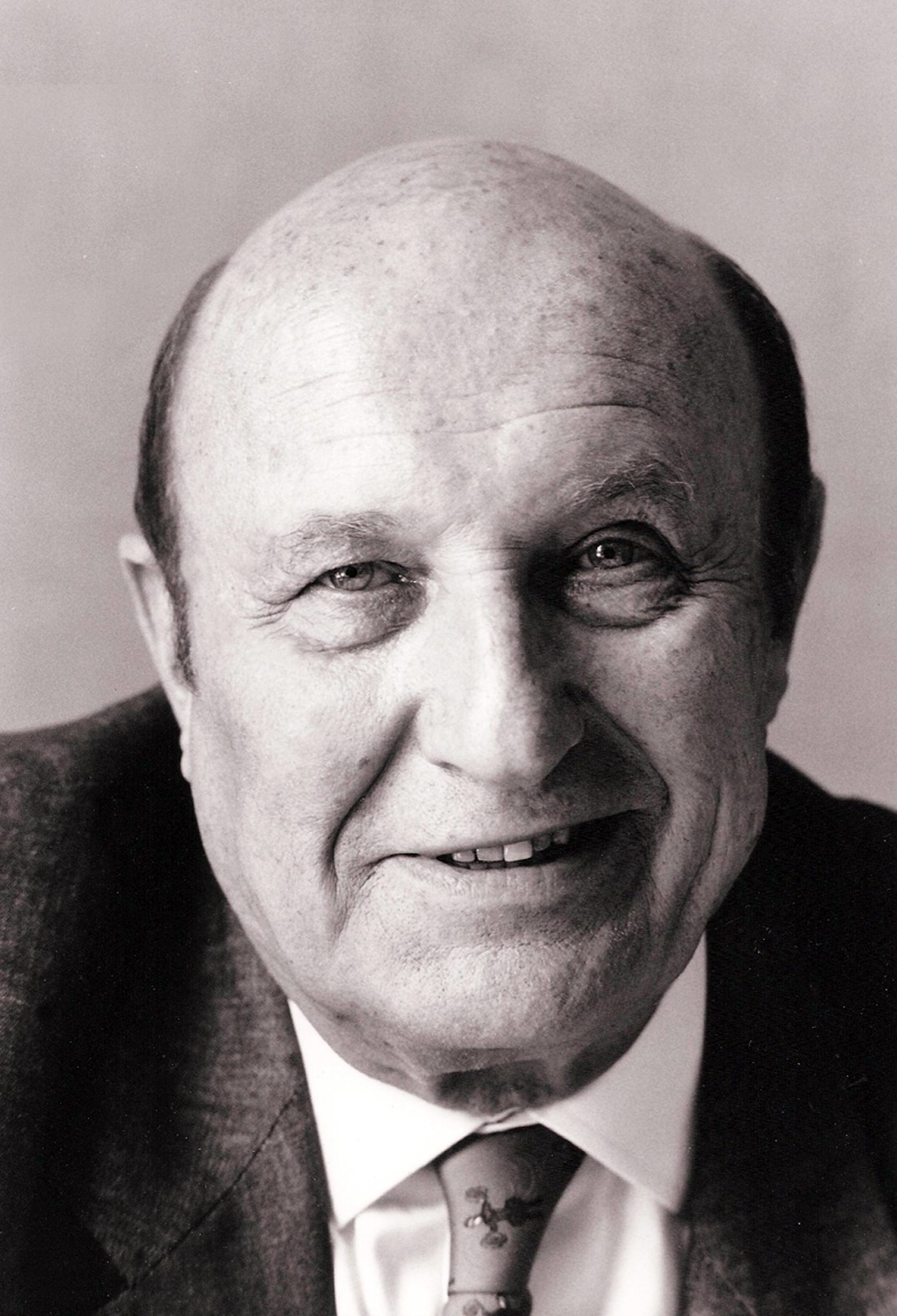 Bouge ton pied que je voie la merSan-Antonio débarque à NiceBIBLIOTHEQUE LOUIS NUCERA9 octobre- 20 novembre 2021Inauguration le 9 octobre à 17 h  en présence de Joséphine DardÀ l’occasion du centenaire de la naissance de Frédéric Dard (29 juin 1921 - 6 juin 2000), la bibliothèque Louis Nucéra accueille l’exposition  Bouge ton pied que je voie la mer, San-Antonio débarque à Nice.L’exposition fera suite au week-end cinéma Dard proposé par la cinémathèque de Nice et elle illustrera la vie et l’œuvre de Frédéric Dard, sa relation avec le 7eme art pour lequel il adapta nombre de ses romans, mais aussi avec Nice, à travers l’univers carnavalesque de San-Antonio, commissaire de police de légende.Inaugurée le 9 octobre 2021 lors d’une conférence débat en présence de Joséphine Dard, et d’Éric Bouhier l’exposition mêlera manuscrits, affiches, documents d’époque…ainsi que la machine à écrire de l’auteur mythique !Exposition proposée par l’association des Amis de San Antonio, le musée Kauffmann de Durlinsdorf, Henri-Jean Servat, Conseiller municipal subdélégué au Cinéma à la Métropole NCA, spécialiste du cinéma et ami de Frédéric Dard, et Éric Bouhier, auteur du Dictionnaire amoureux de San-Antonio éd. Plon 2017.Bibliothèque Louis Nucéra2, Place Yves Klein – Nice 04 97 13 48 90www.bmvr.nice.frAUTOUR DE L’EXPOSITIONSamedi 9 octobre à 15h  « Frédéric Dard, dit San-Antonio. Histoire d'une vie, histoire d'une œuvre » conférence-débat  par Éric Bouhier et Joséphine Dard à la Bibliothèque Louis Nucéra.Week-end San-Antonio à la CinémathèqueSamedi 9 octobre, 20h  Les Salauds vont en enfer de Robert Hossein. Séance en présence de Joséphine Dard et Éric Bouhier.Les 8, 9 et 10 octobre projection des films : Y a-t-il un Français dans la salle ? et  Le Mari de Léon de Jean-Pierre Mocky,  La vieille qui marchait dans la mer de Laurent Heynemann et Toi le venin de Robert HosseinEn savoir plus  https://www.cinematheque-nice.com/cycle/centenaire-de-la-naissance-de-frederic-dardFrédéric Dard, dit San-Antonio  (1921 - 2000)Sous son nom et sous de nombreux pseudonymes, Frédéric Dard a écrit près de 300 romans dont 183 San-Antonio, édités à plus de 300 millions d’exemplaires.Au-delà de son immense talent littéraire, il a inventé une langue, créant plus de 10 000 mots (néologismes, calembours, à-peu-près, jeux de mots) « Quand j’ai besoin d’un mot que ma langue refuse, je l’invente ».Mais l’univers de Frédéric Dard ne se réduit pas à l’écriture. Sa vie elle-même est un roman…Né le 29 juin 1921 à Bourgoin-Jallieu (Isère), dans une famille modeste, c’est encore un enfant lorsque ses parents sont frappés par la crise de 1929. Frédéric connaît la honte et le chagrin en voyant les huissiers saisir les meubles familiaux.Elevé par sa grand-mère, qui lui transmet un appétit pantagruélique pour la lecture, il décide qu’il consacrera sa vie à l’écriture. Journaliste au « Mois à Lyon », il écrit parallèlement des nouvelles, des romans, des livres pour enfants. Il crée, en 1949, le personnage San-Antonio qui connaîtra, très vite, un grand succès.Attiré par la capitale, il arrive à Paris en 1949 et fait alors la connaissance de Robert Hossein qui l’initie au théâtre et deviendra son ami pour toujours.Il s’installe en Suisse à partir de 1966, avec sa seconde épouse et il publie entre 4 et 6 romans par an qui lui valent l'admiration, entre autres, de Jean Cocteau et d’Albert Cohen.La fusion entre l’auteur et le héros qu’il a créé est officialisée par le nom figurant sur son passeport : « Frédéric Dard, dit San-Antonio ».Frédéric Dard nous a quittés le 6 juin 2000, mais San-Antonio vivra pour l’éternité.Je suis un cyclothymique. Je rigole gras, puis je m’embaume dans la mélancolie. San-AntonioIl a été très pauvre et très richeIl a aimé la vie, il n’a cessé de penser à la mortPuis, un jour, une odeur de mort lui a rendu goût à la vieIl était très timide, il a tutoyé le mondeIl aimait les rencontres, il se méfiait des hommesIl était peureux de nature, capable de courageIl était d’une grande fragilité, ce qui faisait sa forceL’imaginaire lui tenait lieu de réalitéHonteux et fier de ce qu’il écrivaitTapageur dans ses livres, mais si discret dans sa vieCapable en même temps d’écrire et de lire par dessus son épaule Blessé par la flatterie autant que par la critiqueIl aimait l’expression suisse : être déçu en bienEt celle de sa grand-mère : se laver en sale Et rire aux larmesMal… heureux,Il était fait d’espoirs et de désespoirs De révoltes et de chagrinsDe douleur et de joie De rires et de larmesD’amère tendresseDe candeur infinie et de lucidité effrayanteDe peu d’illusions sur l’homme et de tant de bonté pour luiUn violent devenu le plus doux des êtresLe plus paisible des tourmentésLe plus joyeux des ravagésDoué d’amour et d’amertumeLe plus comblé des insatisfaitsUn vieux fœtus à la jeunesse éternelleIl aimait les meubles anciens au milieu des tableaux modernesIl acheta le même jour son caveau et une Ferrari 456Il a créé deux œuvres distinctesAngoissantes et divertissantesIntelligible aux crétins comme aux grands espritsAux conscrits comme aux lettrés          Il a eu…Deux noms, Frédéric Dard et San-AntonioDeux épouses, Odette et FrançoiseDeux filles, Élisabeth et JoséphineDeux fils, Patrice et AbdelDeux pays de résidence, La France et la Suisse, Mais une seule patrie, et un seul bras valide !Éric Bouhier. Dictionnaire amoureux de San Antonio. Editions  Plon, Paris 2017 